附件2服役表现量化打分佐证材料模板一、退役证件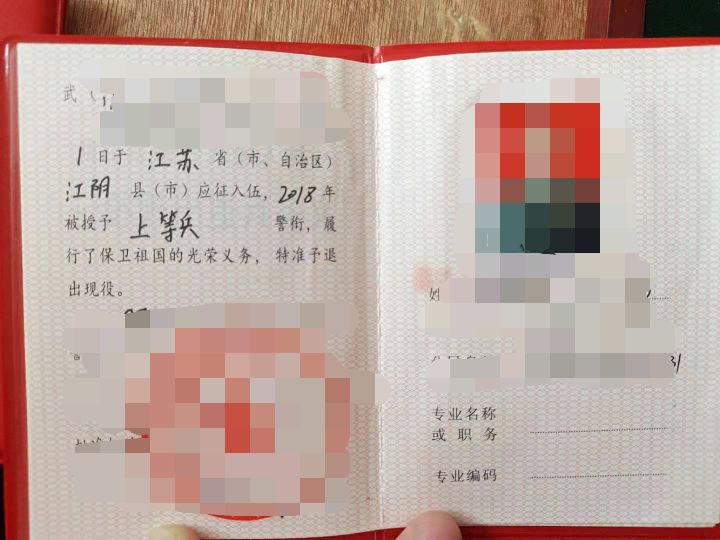 如退役证遗失，请至档案存放地复印《退出现役登记表》上传，《退出现役登记表》样式如下，复印时请注意遮盖掉部职别：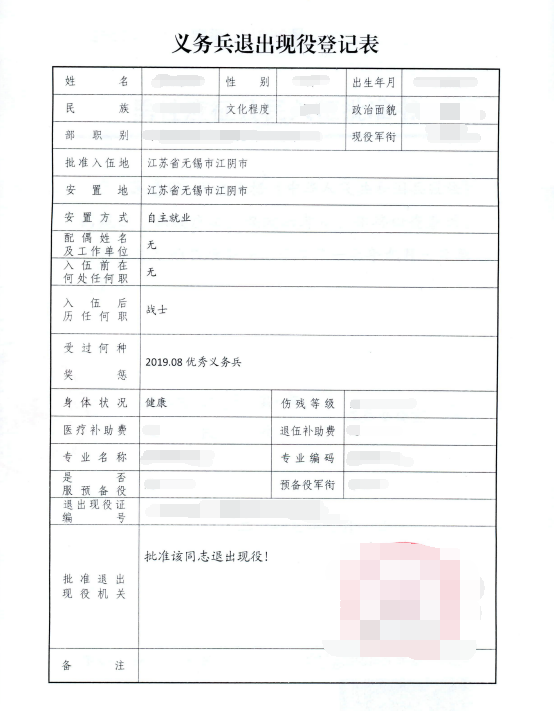 二、立功证明材料立功证明材可以提供立功喜报、奖励证书，两者任选其一提供材料即可，请提供清晰证明材料。1、立功喜报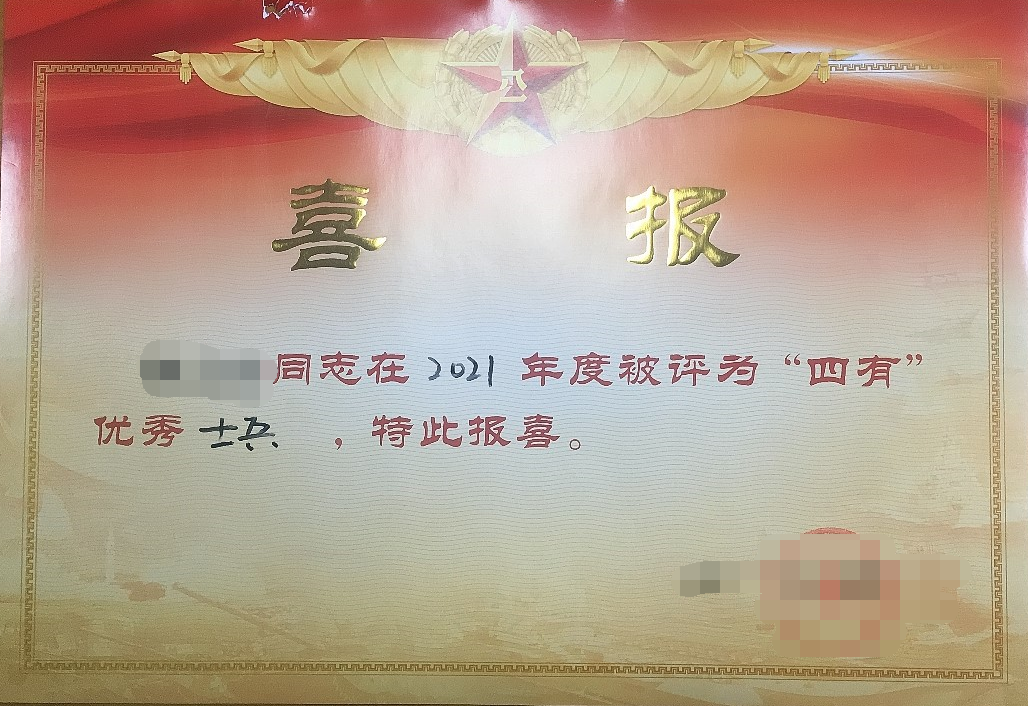 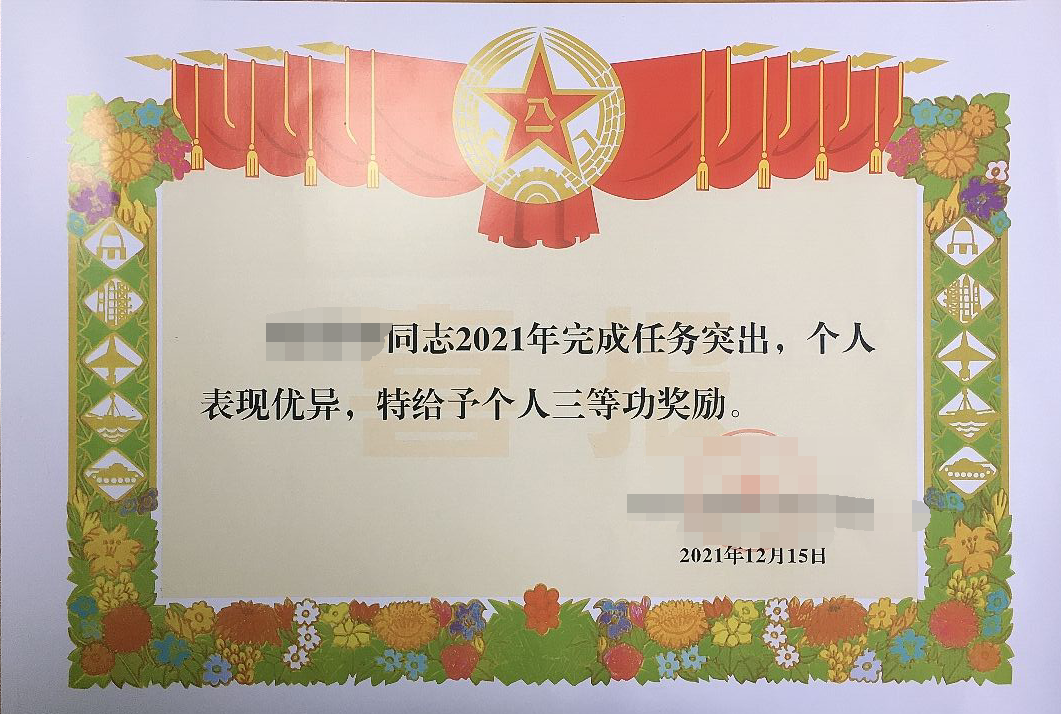 2、奖励证书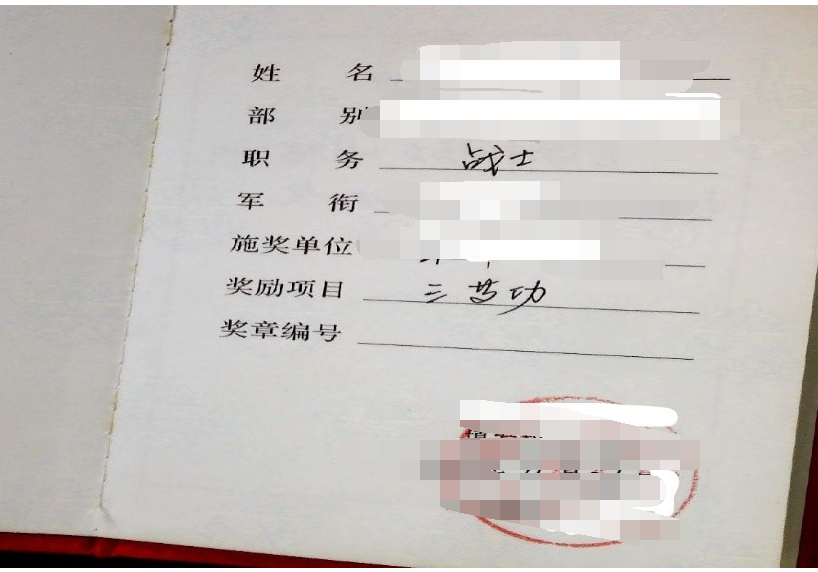 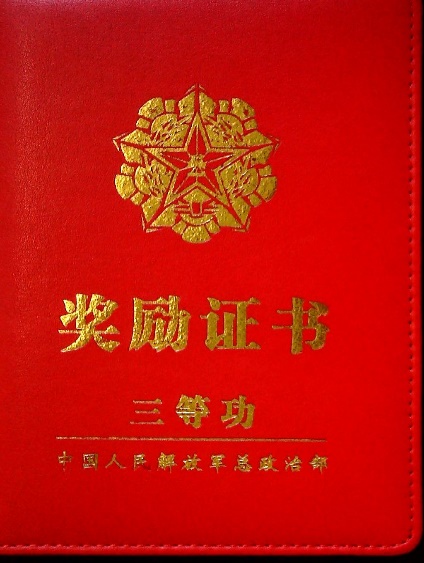 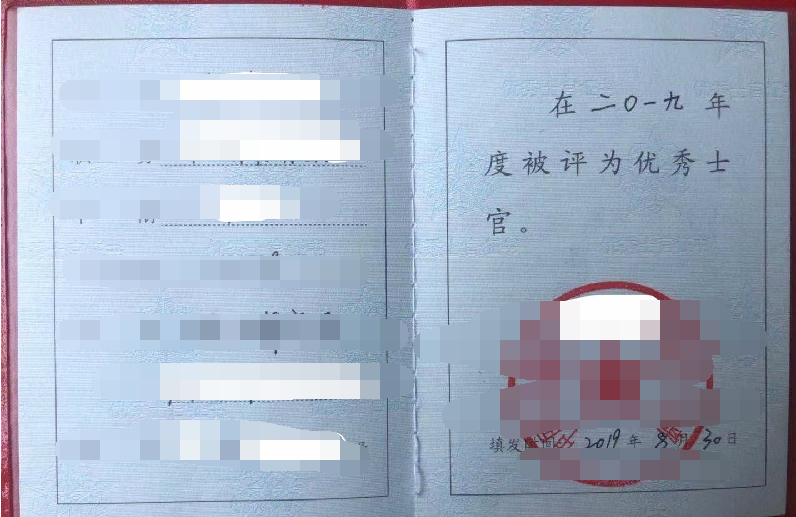 三、党员加分材料请党员至组织关系所属镇街组织人事部门开具党员（预备党员）证明材料。样例如下：党员身份证明材料兹证明     同志于   年   月   日加入中国共产党，系中共正式（预备）党员，其党组织关系在_________。（单位盖章）2022年   月   日